Appendix E

Teacher Survey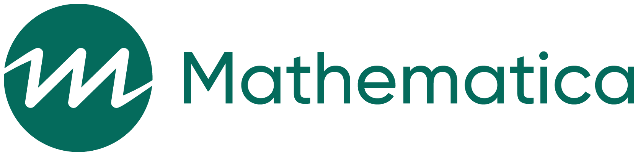 Impact Evaluation of Teacher Residency ProgramsTeacher SurveyLast Updated June 28, 2021INTRODUCTIONThe U.S. Department of Education’s Institute of Education Sciences is conducting a large-scale evaluation of teacher residency programs. The evaluation will provide comprehensive information for policymakers, school districts, and teacher preparation programs about the characteristics, effectiveness, and retention of teachers from different types of teacher preparation programs. It will also aim to shed light on effective approaches to teacher preparation used by teacher residency programs that could be implemented more broadly.As part of this evaluation we are asking selected teachers to complete a brief survey. This survey asks about your experiences, financial compensation (if any), and coursework and requirements for the program you completed or are currently completing for initial teaching certification; coaching and support after becoming a teacher of record; perceptions of and satisfaction with the program you completed or are currently completing for initial teaching certification and teaching; and background.This survey will pose minimal risk to you. It does not contain sensitive questions and the study team has established extensive data security procedures to reduce the possibility of data disclosure. Your participation in the study is voluntary and you may refuse to answer any question.Per the policies and procedures required by the Education Sciences Reform Act of 2002, Title I, Part E, Section 183, responses to this data collection will be used only for research purposes. The reports prepared for this study will summarize findings and will not associate responses with a specific residency program, district, school, or individual. We will not provide information that identifies you, your school, or your district to anyone outside the study team, except as required by law. Additionally, no one at your school or in your district will see your responses.The survey will take about 30 minutes to complete. As a token of appreciation for your time, you will receive $30 for completing this survey.By clicking next, I agree to participate in this survey.SECTION A: BACKGROUND INFORMATION ON THE PREPARATION PROGRAM YOU COMPLETED FOR INITIAL TEACHING CERTIFICATIONIn this section, please answer questions about your experiences in the teacher preparation program you completed or are currently completing for initial teaching certification. This could include a traditional teaching certification program as part of a bachelor’s, fifth year, or master’s degree; a teacher residency program; or an alternative teacher certification program. Do not include experiences after you received your initial certification.A1.	Please indicate when you started and completed the teacher preparation program you completed or are currently completing for initial teaching certification. 	a.  I started the program for initial teaching certification in	 	Program start date	MM/YYYY(RANGE )NO RESPONSE	M	b.  I completed the program for initial teaching certification in	 	Program end date 	MM/YYYY(RANGE )	I am still completing the program for my initial teaching certification	88NO RESPONSE	MA2.	[IF A1 NE 88: “Did you complete”; IF A1 = 88: “Are you currently completing”] a teacher residency program as part of your initial certification?	Yes	1 GO TO A4	No	0Teacher residency program: Typically developed as a partnership between a school district and a local higher education institution. Residency programs usually have a longer clinical placement than found in most traditional or alternative programs, generally at least a full school year, with residents working under the guidance of an experienced, expert mentor (or cooperating) teacher—before they complete the program and become a teacher of record.A3.	What type of teacher preparation program [IF A1 NE 88: “did you complete”; IF A1 = 88: “are you currently completing”] for your initial certification?Select one only	Traditional teacher certification program	1	Alternative certification program	2	Other (SPECIFY)	3Specify 	 (STRING )Traditional teacher certification program: An educational program in which a candidate completes the necessary initial study leading to an entry-level teaching certificate before beginning employment as a teacher in a school. Higher education institutions deliver the training as part of a bachelor’s, fifth year, or master’s degree program.Alternative teacher certification program: A program designed for individuals who already have a postsecondary degree. Minimal to no education courses or training are required before beginning employment in a school. Candidates often take courses and receive training while teaching. Higher education institutions, state agencies, or local school districts deliver the training. Individuals receive full certification one to three years after beginning the first teaching job.A4.	What type of degree [IF A1 NE 88: “did you earn when you completed”; IF A1 = 88: “will you earn when you complete”] the program for your initial teaching certification? Do not include experiences after you received your initial certification.Select one only	No higher education degree	0	Associate’s (for example A.A., A.B.)	1	Bachelor’s (for example, B.S., B.A.)	2	Master’s (for example, M.S., M.A., M.B.A.)	3	Doctorate (for example, Ed.D., Ph.D., D.Sc.)	4	Other (SPECIFY)	5Specify 	 (STRING )NO RESPONSE	MA5.	Please provide the name of the program you [IF A1 NE 88: “completed”; IF A1 = 88: “are currently completing”] for your initial teaching certification.	NAME OF THE PROGRAM FOR YOUR INITIAL TEACHING CERTIFICATION(STRING)NO RESPONSE	M	A6.	Please select which teacher residency program you [IF A1 NE 88: “completed”; IF A1 = 88: “are currently completing”] for your initial teaching certification.[DROP-DOWN FROM LIST OF TEACHER RESIDENCY PROGRAMS]		  TEACHER RESIDENCY PROGRAM(STRING)NO RESPONSE	MA7.	Did you complete a teacher residency program after your initial teacher certification? 	Yes	1	No	0NO RESPONSE	MTeacher residency program: Typically developed as a partnership between a school district and a local higher education institution. Residency programs usually have a longer clinical placement than found in most traditional or alternative programs, generally at least a full school year, with residents working under the guidance of an experienced, expert mentor (or cooperating) teacher—before they complete the program and become a teacher of record.SECTION B: SUPERVISED TEACHING EXPERIENCES IN THE PREPARATION PROGRAM YOU COMPLETED FOR INITIAL TEACHING CERTIFICATIONIn this section, please answer questions about your supervised teaching experiences in the teacher preparation program you [IF A1 NE 88: “completed”; IF A1 = 88: “are currently completing”]for initial teaching certification. B1.	Did you have a student teaching experience before you became a full-time teacher of record?NOTE:	Student teaching (also called supervised or practice teaching): A school-based experience supervised by both a certified classroom teacher and a program supervisor. It is generally a requirement of preservice teachers seeking certification or licensure to teach in a public school. In teacher residency programs, the residency counts as student teaching.NOTE:	Teacher of record: A teacher of record is a teacher who is employed full-time with a public or private school and has ultimate responsibility for a classroom. 	Yes	1	No	0	GO TO C1NO RESPONSE	MB2. 	Do you currently work as a teacher of record in the same district where you completed your student teaching experience?	Yes	1	No	0	NO RESPONSE	MB3.	How long was your student teaching experience before you became a full-time teacher of record? Your best estimate is fine.Select one only	Up to 10 weeks or one academic quarter	1	More than 10 weeks and up to half school year (includes a single trimester or 1 half-year semester)	2	More than a half school year and up to 30 weeks (includes 2 trimesters or 3 academic quarters)	3	More than 30 weeks and up to a full school year	4	More than one full school year	5NO RESPONSE	MB4.	In a 5-day school week, how many full-length school days did you typically spend in your host school during your student teaching experience? You can add up partial days to full-day equivalents. For instance, two half days would equal one full day.		DAYS PER WEEK(STRING )NO RESPONSE	MB5.	Thinking about the last three months of your student teaching experience, about how often did you teach at least one full lesson?	Your best estimate is fine. If your student teaching experience was less than three months in length, please consider the entire experience when responding. Select one only	Every day or nearly every day	1	At least once a week, but less than every day	2	At least once a month, but less than once a week	3	Less than once a month 	4	Other (SPECIFY)	99Specify 	 (STRING )NO RESPONSE	MB6. During your student teaching experience did you have more than one mentor or cooperating teacher?(The mentor or cooperating teacher maintains ultimate responsibility for the classroom of the student teacher. A mentor or cooperating teacher has teaching experience or expertise and typically provides information, advice, support, coaching, and feedback to student teachers.)	Yes	1	No	0	NO RESPONSE	MB7.	By the end of your student teaching experience, how much responsibility did the mentor or cooperating teacher(s) in your student teaching classroom allow you to have over the following activities in the class(es) he or she was teaching?[IF B6 NE 0: NOTE:	If you had multiple mentor or cooperating teachers throughout your student teaching experience, please consider your student teaching experience, on average. If you had more than one mentor or cooperating teachers throughout your student teaching experience, please consider your average level of responsibility in their classes.] 	(The mentor or cooperating teacher maintains ultimate responsibility for the classroom of the student teacher. A mentor or cooperating teacher has teaching experience or expertise and typically provides information, advice, support, coaching, and feedback to student teachers.)B8. 	During your student teaching experience, how often did the mentor or cooperating teacher(s) in your student teaching classroom provide you with the following types of support for your teaching?B9.	Thinking about all aspects of your student teaching experience, how helpful was the experience for preparing you for the following aspects of teaching?B10.	How much do you disagree or agree with the following statements about your student teaching experience?[IF B6 NE 0: NOTE:	If you had multiple mentor or cooperating teachers throughout your student teaching experience, please consider your student teaching experience, on average. If you had more than one mentor or cooperating teachers throughout your student teaching experience, please consider your average level of responsibility in their classes.] B11.	How much do you disagree or agree with the following statements about how relevant your student teaching experience is to your current job?B12.	Which grade level(s) were included in the classroom in which you completed your student teaching? B13.	Which subject(s) were covered in the classroom in which you completed your student teaching? SECTION C: COURSEWORK COMPLETED IN THE PREPARATION PROGRAM YOU COMPLETED FOR INITIAL TEACHING CERTIFICATIONIn this section, please consider your experiences in the teacher preparation program you [IF A1 NE 88: “completed”; IF A1 = 88: “are currently completing”] for initial teaching certification when answering these questions. [IF A1 NE 88: Do not include experiences after you received your initial certification.]C1.	Please indicate when you started coursework for the teacher preparation program. a. 	I started taking courses for initial teaching certification in	 	Program start date	MM/YYYY(RANGE )NO RESPONSE	Mb. 	I completed the coursework for initial teaching certification in	 	Program end date	MM/YYYY(RANGE )	[IF A1 NE 88: I am still completing coursework for my initial teaching certification]	88NO RESPONSE	MC2.	In coursework for the teacher preparation program you [IF A1 NE 88: “completed”; IF A1 = 88: “are currently completing”] for initial teaching certification, how often was each of the following topics emphasized?SECTION D: FINANCIAL COMPENSATION AND REQUIREMENTS FOR THE PREPARATION PROGRAM YOU COMPLETED FOR INITIAL TEACHING CERTIFICATIOND1.	Did you receive any financial compensation, including waived tuition or fees, for participating in the teacher preparation program you [IF A1 NE 88: “completed”; IF A1 = 88: “are currently completing”] for initial teaching certification? (Do not count general college financial aid programs.)	Yes	1	No	0	GO TO D3NO RESPONSE	MD2.	What is the average amount you received for participating in the teacher preparation program you [IF A1 NE 88: “completed”; IF A1 = 88: “are currently completing”] for initial teaching certification?		Average amount PER [DROP-DOWN FROM LIST OF UNITS: YEAR, SEMESTER, MONTH(STRING )NO RESPONSE	MD3.	When you got your first teaching job as a teacher of record, did you have a formal agreement through your teacher preparation program to teach in that district for a certain number of years?NOTE: 	Teacher of record: A teacher of record is a teacher who is employed full-time with a public or private school and who has ultimate responsibility for a classroom. 	Yes	1	No	0	GO TO E1NO RESPONSE	MD4.	For how many years was this formal agreement to teach in the district as a teacher of record?		Years(STRING )NO RESPONSE	MSECTION E: COACHING AND SUPPORT AFTER BECOMING TEACHER OF RECORDE1.	In this section, please consider your experiences with any supports you received after becoming a teacher of record from the teacher preparation program you [IF A1 NE 88: “completed”; IF A1 = 88: “are currently completing”] for initial teaching certification, and not as part of your district’s usual support for new teachers.NOTE:	Teacher of record: A teacher of record is a teacher who is employed full-time with a public or private school and who has ultimate responsibility for a classroom.SECTION F: PERCEPTIONS OF AND SATISFACTION WITH THE PREPARATION PROGRAM YOU COMPLETED FOR INITIAL TEACHING CERTIFICATION AND WITH TEACHING AS A CAREERF1.	Overall, how helpful was the teacher preparation program you [IF A1 NE 88: “completed”; IF A1 = 88: “are currently completing”] for initial teaching certification in preparing you to begin your first year of teaching?Select one only	Not helpful	1	Slightly helpful	2	Moderately helpful	3	Very helpful	4NO RESPONSE	MF2.	How satisfied were you with the following from the teacher preparation program you [IF A1 NE 88: “completed”; IF A1 = 88: “are currently completing”]for initial teaching certification?F3.	All in all, how satisfied are you with teaching as a career?Select one only	Very dissatisfied	1	Somewhat dissatisfied	2	Somewhat satisfied	3	Very satisfied	4NO RESPONSE	MF4. 	How many more years do you plan to stay in the teaching profession after this school year ([2021–2022, 2022–2023])?Select one only	6 or more years	1	3 to 5 more years	2	1 to 2 more years	3	None	4	Don’t know	dF5.	If you voluntarily leave the teaching profession within the next three years, what do you think will be your primary reason?Select one only	I plan to pursue other education-related career opportunities (for example, principal, administrator, or counselor)	1	I plan to pursue other noneducation-related career opportunities	2	I plan to stay home to take care of my family	3	I plan to retire from work	4	I plan to pursue something else (SPECIFY)	5Specify 	 (STRING )NO RESPONSE	MSECTION G: EXPERIENCE AND BACKGROUND CHARACTERISTICSG1.	Which grades are you teaching this school year?G2.	Which subjects are you teaching this school year?G3.	Before you began teaching at the K–12 or comparable ungraded level, had you ever worked in a position in the field of education, but not as a classroom teacher of record?	Please do not include your student teaching experience.NOTE:	Teacher of record: A teacher of record is a teacher who is employed full-time with a public or private school and who has ultimate responsibility for a classroom.	Yes	1		No	0	GO TO G5NO RESPONSE	M	G4. 	Did you work as any of the following?Select all that apply	Long-term substitute teacher	1	Short-term substitute teacher	2	Teacher’s aide	3	Other (SPECIFY)	4Specify 	 (STRING )NO RESPONSE	MG5. 	Before you began teaching at the K–12 or comparable ungraded level, had you ever worked full-time in an occupation outside the field of education?	Yes	1	No	0NO RESPONSE	MG6.	Including this school year, how many years of teaching experience as a teacher of record do you have in each of the following settings?Please include any full-time teaching assignments. Do not include student teaching or part-time teaching.Please round your responses up to the nearest whole number.NOTE:	Teacher of record: A teacher of record is a teacher who is employed full-time with a public or private school and who has ultimate responsibility for a classroom.G7. 	[IF A1 NE 88: “Was”; IF A1 = 88: “Is”] your teacher preparation program specifically focused on any of the following areas?Select all that apply	English as a Second Language or bilingual education	1	Special education	2	Mathematics	3	Natural sciences (for example, Science-general, Biology, Chemistry, Physics)	4	General education (for example, in elementary, middle, or secondary grades)	5	Other (Specify)	99	Specify NO RESPONSE	MG8. 	Do you currently hold a teaching certification to teach in the following content areas?Select all that apply	English as a Second Language or bilingual education	1	Special education	2	Mathematics	3	Natural sciences (for example, Science-general, Biology, Chemistry, Physics)	4	General education (for example, in elementary, middle, or secondary grades)	5	Other (Specify)	99	Specify NO RESPONSE	MPlease answer the following questions about all the college or university degrees you have completed or are working toward completing.Please include all degrees received within and outside the United States.G9.	What type of degree(s) do you have or will you receive?Select all that apply	Associate’s (for example, A.A., A.B.)	1	Bachelor’s (for example, B.S., B.A.)	2	Master’s (for example, M.S., M.A., M.B.A.)	3	Doctorate (for example, Ed.D., Ph.D., D.Sc.)	4	Other (SPECIFY)	5Specify 	 (STRING )NO RESPONSE	MG10.	What was or is the major field of study for this bachelor’s degree?	Include both majors if you were or are a double major.[Drop down of fields from Table 1 and include other Specify]G11.	What was or is the minor field of study for this bachelor’s degree?	Include both minors if you were or are a double minor.[Drop-down of fields from Table 1 and include Other Specify and Not Applicable]G12.	What was or is your cumulative grade point average (GPA) for your undergraduate coursework?	Please indicate on a 4-point scale.		GPA(STRING )NO RESPONSE	MG13.	From what college or university did or will you receive this bachelor’s degree? 		Institution name(STRING )NO RESPONSE	MG14.	In what city and state is this college or university located?		City/State(STRING )	Not Applicable	naNO RESPONSE	MG15.	What month and year did you complete, or do you expect to complete, this bachelor’s degree?		Month/Year(STRING )G16.	What was or is the major field of study for this master’s degree?	Include both majors if you were or are a double major.[Drop-down of fields from Table 1 and include other Specify]G17.	What was or is the minor field of study for this master’s degree?	Include both minors if you were or are a double minor.[Drop-down of fields from Table 1 and include other Specify and Not Applicable]G18.	From what college or university did or will you receive this master’s degree?		Institution name(STRING )	Same college or university as bachelor’s degree	1	GO TO G20NO RESPONSE	MG19.	In what city and state is this college or university located?(STRING )NO RESPONSE	MG20.	In what year were you born?		Year(STRING )NO RESPONSE	MG21.	What is your gender?Select all that apply	Male	1	Female	2	Transgender	3	Nonbinary	4	Other gender (SPECIFY)	5(STRING )	Prefer not to answer	6PROGRAMMER: RESONSE OPTION 6 IS EXCLUSIVEG22.	Are you of Hispanic, Latino, or Spanish origin?	Yes, Hispanic, Latino, or Spanish origin	1	No, not of Hispanic, Latino, or Spanish origin	0NO RESPONSE	MG23.	What is your race?Select one or more	White	1	Black or African American	2	Asian	3	Native Hawaiian or Other Pacific Islander	4	American Indian or Alaska Native	5NO RESPONSE	MThank you! Those are all our questions.Paperwork Reduction Act Statement: Public reporting burden for this collection of information is estimated to average 30 minutes per response, including the time for reviewing instructions, searching existing data sources, gathering and maintaining the needed data, and completing and reviewing the collection of information. An agency may not conduct or sponsor, and a person is not required to respond to, a collection of information unless it displays a currently valid OMB control number. The valid OMB control number for this information collection is 1850-0960 which expires 04/30/2024. Send comments regarding this burden estimate or any other aspect of this collection of information, including suggestions for reducing the burden, to Mathematica, 600 Alexander Park, Suite 100 Princeton, NJ 08540 ATTN: Melissa Clark. Do not return the completed form to this address.IF A2=0 (Not a Teacher Residency program)IF A2=1 (Teacher Residency Program)IF A2=0 (Not a Teacher Residency program) AND A1 NOT EQUAL TO 88 (Already Completed Initial Certification Program)Select one per rowSelect one per rowSelect one per rowSelect one per rowSelect one per rowActivityI had Little or no responsibilityi had Some responsibilityResponsibility shared equally with teacheri had Primary responsibilityDON’T KNOWa.	Selecting instructional materials1 2 3 4 d b.	Selecting teaching techniques1 2 3 4 d c.	Planning lessons1 2 3 4 d d.	Conducting formative or ongoing assessment of student progress1 2 3 4 d e.	Disciplining students1 2 3 4 d f.	Working one-on-one with students1 2 3 4 d g.	Working with small groups1 2 3 4 d h.	Implementing lessons with the entire class1 2 3 4 d i.	Conducting parent–teacher conferences or other parent outreach activities1 2 3 4 d Select one per rowSelect one per rowSelect one per rowSelect one per rowSelect one per rowSelect one per rowLESS THAN ONCE A MONTH    AT LEAST ONCE A MONTH, BUT LESS THAN ONCE A WEEKSOMETIMES DAYAT LEAST ONCE A WEEK, BUT LESS THAN EVERY EVERY DAY OR NEARLY EVERY DAY Don’t Knowa.	Observed your teaching and provided feedback 1 2 3 4 d b.	Modeled a specific instructional practice for you in their classroom1 2 3 4 d c.	Had you rehearse a specific instructional practice before class or implementation1 2 3 4 d d. 	Co-taught with you1 2 3 4 d e.	Coached you on reviewing data to plan future instruction1 2 3 4 d f.	Helped integrate your coursework with teaching experience1 2 3 4 d g. 	Other types of coaching or support (SPECIFY)1 2 3 4 d Select one per rowSelect one per rowSelect one per rowSelect one per rowSelect one per rowNOT  helpfulSLIGHTLY helpfulMODERATELY helpfulVery helpfulNOT A FOCUS AREA FOR MY student teaching EXPERIENCEa.	Classroom management1 2 3 4 0 b.	Lesson planning1 2 3 4 0 c.	General pedagogy1 2 3 4 0 d.	Pedagogical content1 2 3 4 0 e.	Teaching English learner students1 2 3 4 0 f.	Teaching students with disabilities1 2 3 4 0 g.	Student engagement1 2 3 4 0 h.	Family engagement1 2 3 4 0 i.	Teaching students from diverse economic backgrounds1 2 3 4 0 j.	Cultural awareness, racial equity, and/or racial diversity1 2 3 4 0 k.	Differentiated instruction across students1 2 3 4 0 l.	Collaborating with other teachers1 2 3 4 0 m.	Other aspect of teaching (SPECIFY)1 2 3 4 0 Select one per rowSelect one per rowSelect one per rowSelect one per rowSelect one per rowstrongly disagreesomewhat disagreesomewhat agreestrongly agreedon’t knowa.	My classroom mentor or cooperating teacher was an effective classroom instructor1 2 3 4 d b.	My classroom mentor or cooperating teacher provided feedback about my teaching that was easy to understand1 2 3 4 d c.	My classroom mentor or cooperating teacher provided specific ideas about how I could improve my teaching1 2 3 4 d d.	My classroom mentor or cooperating teacher helped me to be more reflective about my teaching1 2 3 4 d e.	My student teaching experience reinforced what I learned in my coursework1 2 3 4 d Select one per rowSelect one per rowSelect one per rowSelect one per rowSelect one per rowstrongly disagreesomewhat disagreesomewhat agreestrongly agreedon’t knowa.	My host school had a similar  student population to the school where I currently work1 2 3 4 d b.	My host school was a similar type of school to the school where I currently work1 2 3 4 d c.	My student teaching experience helped familiarize me with the curriculum that I currently use 1 2 3 4 d d.	My student teaching experience helped familiarize me with district policies in the district where I currently work 1 2 3 4 d SELECT ONE PER ROWSELECT ONE PER ROWGrades Teachingyesnoa.	Pre-kindergarten to kindergarten1 0 b.	Grades 1 to 21 0 c.	Grades 3 to 51 0 d.	Grades 6 to 81 0 e.	Grades 9 to 121 0 f.	Other grade(s) (SPECIFY)1 0 SELECT ONE PER ROWSELECT ONE PER ROWSubjects Teachingyesnoa.	English language arts/reading1 0 b.	Math1 0 c.	Science1 0 d.	Social studies/history1 0 e.	Other subject(s) (SPECIFY)1 0 Select one per rowSelect one per rowSelect one per rowSelect one per rowSelect one per rowneverinfrequentlysometimes or occasionallyFrequently don’t knowa.	Classroom management1 2 3 4 d b.	Lesson planning1 2 3 4 d c.	General pedagogy1 2 3 4 d d.	Pedagogical content1 2 3 4 d e.	Teaching English learner students1 2 3 4 d f.	Teaching students with disabilities1 2 3 4 d g.	Student engagement1 2 3 4 d h.	Family engagement1 2 3 4 d i.	Teaching students from diverse economic backgrounds1 2 3 4 d j.	Cultural awareness, racial equity, and/or racial diversity1 2 3 4 d k.	Differentiated instruction across students1 2 3 4 d l.	Child development1 2 3 4 d m.	Collaborating with other teachers1 2 3 4 d n.	Socio-emotional learning1 2 3 4 d o.	Other aspect of teaching (SPECIFY)1 2 3 4 d During your first three years as a teacher of record, did you receive any of the following supports from the teacher preparation program you [IF A1 NE 88: “completed”; IF A1 = 88: “are currently completing”] for initial teaching certification?After becoming the teacher of record, for how many years did you receive [FILL SUPPORT TYPE] from the teacher preparation program you [IF A1 NE 88: “completed”; IF A1 = 88: “are currently completing”] for initial teaching certification?After becoming a teacher of record, how often, on average, did you receive [FILL SUPPORT TYPE] from the teacher preparation program you [IF A1 NE 88: “completed”; IF A1 = 88: “are currently completing”] for initial teaching certification?a. 	Formal mentoring? 1 	Yes 0 	No 	GO TO E1bM 		GO TO E1b1  	Up to one year2  	More than one, but less than two years3  	More than two, but less than three years4  	Three years or more 1  	Every day or nearly every day 2 	At least once a week, but less than every day 3  	At least once a month, but less than once a week 4  	Less than once a monthb. 	Subject matter professional development (such as particular math topics)? 1 	Yes 0 	No 	GO TO E1cM 		GO TO E1c1  	Up to one year2  	More than one, but less than two years3  	More than two, but less than three years4  	Three years or more 1  	Every day or nearly every day 2 	At least once a week, but less than every day 3  	At least once a month, but less than once a week 4  	Less than once a monthc.	Nonsubject matter pedagogical professional development (such as encouraging student engagement in lessons)? 1 	Yes 0 	No 	GO TO E1dM 		GO TO E1d1  	Up to one year2  	More than one, but less than two years3  	More than two, but less than three years4  	Three years or more 1  	Every day or nearly every day 2 	At least once a week, but less than every day 3  	At least once a month, but less than once a week 4  	Less than once a monthd.	Trainings for new teachers focused on school systems and processes? 1 	Yes 0 	No 	GO TO E1eM 		GO TO E1e1  	Up to one year2  	More than one, but less than two years3  	More than two, but less than three years4  	Three years or more 1  	Every day or nearly every day 2 	At least once a week, but less than every day 3  	At least once a month, but less than once a week 4  	Less than once a month e. Other? 1 	Yes (Please specify below) 0 	No 	GO TO F1M 		GO TO F11  	Up to one year2  	More than one, but less than two years3  	More than two, but less than three years4  	Three years or more 1  	Every day or nearly every day 2 	At least once a week, but less than every day 3  	At least once a month, but less than once a week 4  	Less than once a monthSelect one per rowSelect one per rowSelect one per rowSelect one per rowSelect one per rowSelect one per rowvery dissatisfiedsomewhat dissatisfiedsomewhat satisfiedvery satisfieddon’t knownot applicableSKIP F2A IF B1=NOa.	The grade(s) and subject(s) of the assigned classroom for your student teaching (also called supervised or practice teaching. In teacher residency programs, the residency counts as student teaching.)1 2 3 4 d b.	The quality of the instructors who led your program coursework1 2 3 4 d SKIP F2C IF B1=NOc.	The mentor or cooperating teacher(s) for your student teaching experience1 2 3 4 d SKIP F2D IF B1=NOd.	The program supervisor who oversaw your student teaching experience1 2 3 4 d na SKIP F2E IF D1=NOe. 	Any financial compensation, including waived tuition or fees, you received for specifically participating in the program (do not count general college financial aid programs.)1 2 3 4 d f.	Any nonfinancial benefits you received for specifically participating in the program, such as health insurance1 2 3 4 d na g.	The program as a whole1 2 3 4 d SKIP F2H IF B1=NOh.	The host school where you did your student teaching1 2 3 4 d SELECT ONE PER ROWSELECT ONE PER ROWGrades Teachingyesnoa.	3rd grade1 0 b.	4th grade1 0 c.	5th grade1 0 d.	6th grade1 0 e.	7th grade1 0 f.	8th grade1 0 g.	Other grade(s) (SPECIFY)1 0 SELECT ONE PER ROWSELECT ONE PER ROWSubjects Teachingyesnoa.	English language arts/reading1 0 b.	Math1 0 c.	Science1 0 d.	Social studies/history1 0 e.	Other subject(s) (SPECIFY)1 0 Teaching Experience as a Teacher of RecordENTER ONE NUMBER FOR EACH CATEGORYNO RESPONSEa.	Total number of years as a teacher of recordMb.	Total number of years as a teacher of record at the elementary school levelMc.	Total number of years as a teacher of record at the middle school levelMd.	Total number of years as a teacher of record at this schoolMIF G9=2 (Bachelor’s degree)IF G9=3 (Master’s degree)Table 1. Field of Study Codesfor Questions G10, G11, G16, and G17Table 1. Field of Study Codesfor Questions G10, G11, G16, and G17Education-related101	Early childhood or pre-K, general102	Elementary grades, general103	Other elementary education104	Middle grades, general105	Secondary grades, general106	Other secondary education107	Special education, any108	English as a Second Language (ESL) or bilingual education109	Health education110	Physical education111	Vocational, career, or technical education112	Administration113	Counseling and guidance114	Educational psychology115	Policy studies116	School psychology117	Other nonsubject matter-specific education118	All other educationSubject matter-specific200	Arts and music201	Communications202	Composition203	English204	Journalism205	Language arts206	Linguistics207	Literature or literary criticism208	Reading209	Speech210	Other English and language arts211	Foreign languages212	Mathematics213	Computer science214	Statistics and probability215	Natural sciences216	Social studies, general217	Political science218	All other subjects